Otterford Parish CouncilAgendaThe next meeting of Otterford Parish Council will take place at 7.30pm on Tuesday 4 May 2021.  This will be a virtual meeting (using the Zoom online meeting facility) held under the provisions of The Local Authorities and Police and Crime panels (Coronavirus) (Flexibility on Local Authority and Police and Crime Panel Meetings) (England and Wales) Regulations 2020.   Logon details are available from the Parish ClerkCommunity Time (Urgent Matters Only at the discretion of the Chairman)(only 3 minutes allowed per topic, to a maximum of 10 minutes)Reports from other organisations:SCC Division Councillor									Cllr John ThorneSWATDC Ward Councillor								Cllr Ross HenleyAvon & Somerset Constabulary                        						PCSO Tony Wearmouth	                                                             The Parish Council meeting will start by 7.50pm at the latestNB: Members are reminded that the Council has a general duty to consider the following matters in the exercise of any of its functions – equal opportunities (race, gender, sexual orientation, marital status and any disability), crime & disorder, health & safety and human rights. 1.Apologies  Clerk2.Declarations of Interest:2.1Cllr Canham is an OPC-nominated member of the Parish Hall Committee.Cllrs Canham and Montgomery are OPC-nominated (Nominative) Trustees of the Otterford Charity.2.2Any other declarations of interest.3.Meeting of 9 March 2021:3.1Minutes  Clerk3.2Matters arising  All4.Planning4.1New applications: 29/21/0001 Erection of a single storey extension to the rear of Griggs Farm, Whatley Road, Otterford  Clerk4.2Applications granted by SWATDC: 29/20/0016 Conversion of cottages into 1 No. dwelling with the erection of a two-storey extension to the rear and a change of use of land from agricultural to domestic at Ivy Cottages, Holman Clavel Road, Culmhead.  Clerk4.3Refused applications:  none  Clerk5.Other Matters5.1Projects/Activities/Events – UpdateReport Clerk/MC5.2Community BroadbandVerbal update; and consideration of DCMS consultation on improvingbroadband connectivity to hard-to-reach places.JM?Clerk5.3Climate & The Environment ProjectUpdate on Project Action Plan - ReportMC5.4GDPR, Privacy PolicyAnnual ReviewClerk5.5Locally-Led ReorganisationTo note NALC’s response to government consultation: discussionClerk5.6OPF6 monthly inspectionCommission play equipment’s annual safety inspectionTree policy - inspectionsClerkClerkClerk5.7Platinum Jubilee?MC5.8GrantsSt Leonard’s ChurchMC/Clerk5.9BusesTo consider the government’s new national bus strategy.Clerk5.10Woodend Farm planning permission (outbuildings and fencing)Clerk/All6.CorrespondenceClerk7.Financial matters7.1Monthly financial summaryPaperClerk8.Other business9.Date and time of next meeting:Tuesday 8th June 2021 at 7.30pm in Otterford Parish Hall in Bishopswood. Exclusion of Public and Press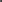      In accordance with the Public Bodies (Admission to Meetings) Act 1960 s1(2), and the Local Government Act 1972 s100(2), the following agenda items are to be considered with members of the public and press excluded from the meeting for the reason that matters appertaining to the letting of a contract and a lease are of a confidential nature.10.Confidential ItemsHolman ClavelConsideration of continuing impact of COVID pandemicMC, JM, All